			Inschrijfformulier							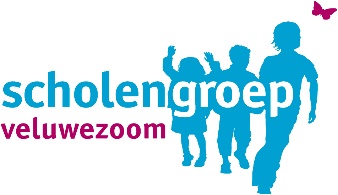 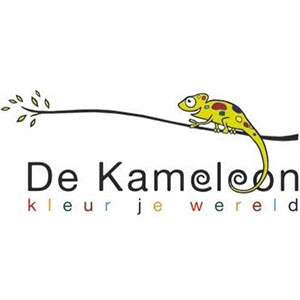 school		: o.b.s. de Kameleon 				telefoon	:  026-3646215 adres	       : Bronkhorstenstraat 2				brincode	:  13XPpostcode	: 6882 DP							website		:   www.kameleon-velp.nlplaats		: Velp					       	email		: kameleon@scholengroepveluwezoom.nlleerling wordt opgegeven voor groep: :  Leerjaar 1  2  3  4 5  6  7  8   (Graag groep en leerjaar omcirkelen)	 					waaier								achternaam kind	:_________________________________		voorvoegsel:_____________voornamen			:_______________     _______________ 		roepnaam	 :_____________					 _______________     _______________		BSN-nummer		: |__|__|__|__|__|__|__|__|__|	adres				:_________________________________		geslacht: 	O   m      	O   vpc + woonplaats	:|__|__|__|__|__|__| 		_________________________________telefoon			:|0|6|-|__|__|__|__|__|__|__|__| (1e contactpersoon)			      				:|0|6|-|__|__|__|__|__|__|__|__| (2e contactpersoon)e-mail	vader		:_______________________________@___________________e-mail moeder		:_______________________________@___________________geboortedatum	:  	|__|__|    |__|__|    |__|__|__|__|			geboorteplaats	:	______________________________geboorteland	:	______________________________		nationaliteit		:	______________________________				geloof			:	______________________________	culturele achtergrond: ______________________________thuistalen:			______________________________huisarts	:	naam			:__________________________________________				adres			:__________________________________________			 	woonplaats		:__________________________________________			 	telefoon			:|__|__|__|__|  - |__|__|__|__|__|__|__|bij afwezigheid ouders contact opnemen met: (noodnummer)				naam			: __________________________________________				relatie tot kind     : __________________________________________				telefoon			:|__|__|__|__|  - |__|__|__|__|__|__|__|				mobielnr.            :|0|6|-|__|__|__|__|__|__|__|__| 			gegevens vader, verzorger of voogd	    gegevens moeder, verzorgster of voogdvoorletters + naam____________________________    	 _______________________________adres			_____________________________		 _______________________________postcode		|__|__|__|__|__|__|     					 |__|__|__|__|__|__|     	woonplaats		_____________________________		 _______________________________geboortedatum  |__|__|    |__|__|    |__|__|__|__|			 |__|__|    |__|__|    |__|__|__|__|		geboorteland	_____________________________		 _______________________________nationaliteit		_____________________________		 _______________________________mobielnr.	      |0|6|-|__|__|__|__|__|__|__|__|		   	|0|6|-|__|__|__|__|__|__|__|__|  telefoon werk     |__|__|__|__|  - |__|__|__|__|__|__|__|	|__|__|__|__|  - |__|__|__|__|__|__|__| burgelijke staat	_____________________________		_______________________________relatie tot kind	_____________________________		_______________________________Opleiding            _____________________________	 _______________________________beroep               _____________________________	      _______________________________ ouderlijk gezag berust bij: vader /moeder / beiden (graag omcirkelen)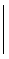 één-oudergezin						   					O  ja 	O  nee                                              er is een WA-verzekering  voor ons / mijn kind        		O  ja 	O  nee                                                                            nadere gegevens leerling:als Uw kind voor het bereiken van de 4-jarige leeftijd geen onderwijs heeft genoten, wilt U dan bij “ uit groep”    “geen” omcirkelen!onderwijs sinds						:  |__|__|    |__|__|    |__|__|__|__|		datum wanneer in Nederland			:  |__|__|    |__|__|    |__|__|__|__|						 	vorige school:	naam				: _________________________________________			 	adres				: _________________________________________			 	postcode / plaats	: |__|__|__|__|__|__|       _____________________________			 	telefoon				: |__|__|__|__| - |__|__|__|__|__|__|__|						brincode  			: |__|__|__|__| (event. opvragen bij directie vorige school)uit groep		: 	schoolloopbaan	: 	doublure in groep :VVE 			  : ja / neeoverige opmerkingen betreffende bijvoorbeeld medicijnen,allergie, voeding en andere zaken, die voor de school en de leerkrachten belangrijk zijn om te weten.     	_________________________________________________________________________________________________________________	_________________________________________________________________________________________________________________aantal kinderen in het gezin: ________________________________________plaats in het gezin: :               ________________________________________broertjes / zusjes op school:		naam:													groep:							_____________________________________				__________				_____________________________________				__________		handtekening(en)	vader/verzorger *					moeder/verzorgster *	   					________________________		____________________________  					_________________(plaats)			|__|__|    |__|__|    |2|0|__|__| ( datum )* doorhalen wat niet van toepassing is.		